TRACK RECORD Victorian transport services quarterly performance bulletin ISSUE 67 – SERVICES APRIL TO JUNE 2016Established in April 2012, Public Transport Victoria (PTV) manages Victoria’s train, tram and bus services.  PTV also provides a single contact point for customers wanting information on public transport timetables, services, tickets and improvement projects. Public transport performance improved in the second quarter of 2016, with punctuality and reliability results increasing across metropolitan and regional train services. There was a small decline in punctuality for metropolitan buses as a reflection of revised measurement systems for tracking bus performance.Overall satisfaction with metropolitan services decreased compared with last quarter, from 69.0 per cent to 67.3 per cent. There was no change compared to the June 2015 quarter (67.3 per cent).ContentsTRACK RECORD	1Contents	4Punctuality and reliability	5Punctuality	5Reliability	8Quarterly City and Westona Loop Bypasses	9Unplanned express services	9Customer compensation	10Metropolitan train and tram	11V/Line	12Bus	12Customer satisfaction	13Customer satisfaction	13About customer satisfaction ratings	13Overall satisfaction	14Metropolitan trains	17Metropolitan trams	18Metropolitan buses	19V/Line modes	20V/Line trains	21V/Line coaches	22Travel behaviour and ticketing	23Travel behaviour	23myki device availability	24Fare evasion	25Attitudes toward Authorised Officers	25Customer service	26Website	26Call Centre	28Industry-wide feedback	30About industry feedback	30Stakeholder share	30Industry feedback	32PTV feedback	33Punctuality and reliabilityPunctualityMetropolitan trains are considered on time if they arrive no more than four minutes and 59 seconds after their scheduled time in the timetable. Metropolitan trams are considered on time if they arrive no more than 59 seconds before or four minutes and 59 seconds after the scheduled time in the timetable. Metropolitan buses are considered on time if they arrive no more than 59 seconds before or five minutes and 59 seconds after their scheduled time in the timetable. Long distance regional trains are considered on time if they arrive no more than 10 minutes and 59 seconds after their scheduled time in the timetable. Short distance regional trains are considered on time if they arrive no more than five minutes and 59 seconds after their scheduled time in the timetable.Punctuality measures do not include replacement services (i.e. replacement buses and coaches) which operated during the V/Line restoration period (January – June 2016).Note: Effective from Track Record 67, punctuality measures for metropolitan bus services have changed.As of 1 April 2016, punctuality is measured as the proportion of services departing timing points no more than 59 seconds early and no more than 4 minutes and 59 seconds later than timetabled/scheduled. Data is collected by Victoria’s bus tracking system (BTS).BTS systems collect information from global positioning system (GPS) devices on buses, and at approximately 20,000 bus stops across metropolitan Melbourne.Prior to the introduction of BTS systems, data was collected through manual reporting mechanisms. Services were considered on time when they arrived no later than 5 minutes and 59 seconds late. Manual reporting was based on limited samples of 5–10 per cent of services. Table 1: Train, tram and bus punctuality – percentage of services on-timeFigure 1: Train, tram and bus punctuality – percentage of services on-timeTable 2: Metropolitan train punctuality – percentage of peak services on-time at destination
Table 3: Metropolitan train punctuality – percentage of off-peak services on-time at destinationReliabilityMetropolitan train reliability is measured as the percentage of the timetable that is delivered. Non-delivery of services includes cancellations, trains that run short and trains that bypass the City or Altona Loops.Metropolitan tram reliability is based on the percentage of the timetable delivered. Non-delivery of services includes cancellations and trams that run short.Metropolitan bus reliability is the percentage of services that operate and are completed.Regional train reliability is measured as the percentage of scheduled services that are delivered. Reliability measures do not include replacement services (i.e. replacement buses and coaches) which operated during the V/Line restoration period (January – June 2016).Table 4: Train and tram reliability – percentage of timetable delivered
Figure 2: Train, tram and bus reliability – percentage of timetable deliveredQuarterly City and Westona Loop BypassesTable 5: Quarterly City and Westona Loop BypassesThere were 1062 bypasses of the City Loop this quarter, which is 1.5 per cent of the 68,954 services scheduled to run through the loop during this time. There were 72 bypasses of the Westona Loop, which is 0.8 per cent of the 8,458 services scheduled to run through the loop during this time.Unplanned express servicesTable 6: Quarterly unplanned express services
The percentage of services run as unplanned express over the June 2016 quarter was 0.02 per cent.Customer compensationTrain and tram operators are expected to deliver a punctual and reliable service for customers.PTV insists that operators do everything they can to deliver services in line with the agreed timetable.Where operators fall short, they are required to pay compensation to customers, in the form of complimentary travel. Only customers who travel with a periodical ticket of four weeks or more are eligible to receive compensation.Table 7: Service level thresholds for compensation (per cent)* For long distance V/Line services, on-time arrival is defined as arriving no later than 10 minutes and 59 seconds after the timetabled arrival timeMetropolitan trains Customer compensation was not paid for metropolitan trains this quarter.Metropolitan tramsCustomer compensation was not paid for metropolitan trams this quarter.V/LineIn April, Passenger compensation is payable on all lines except Ararat & Maryborough, Seymour, Shepparton and Swan Hill & Echuca as punctuality was below the applicable threshold (92.0 per cent). In May, passenger compensation is payable on all lines except Albury, Shepparton and Swan Hill & Echuca as punctuality was below the applicable threshold (92.0 per cent).In June passenger compensation is payable on all lines except Ararat & Maryborough, Shepparton and Swan Hill & Echuca as punctuality was below the applicable threshold (92.0 per cent).Note: Despite V/Line meeting reliability targets on all lines in June 2016, customer compensation has been made available to all customers travelling on replacement coaches from 8 February to 26 June.PaymentsMetropolitan train and tramMetro Trains and Yarra Trams receive regular payments from Public Transport Victoria to cover the delivery of services and the operation and development of the networks. The terms of these payments are outlined in operator franchise agreements.PTV requires that operators meet agreed performance targets. Penalties or incentives are paid depending on how operators perform against these targets.Incentive payments are based on a detailed measure of the passenger impact of service disruptions. These include delays, cancellations, short services and a number of other disruption types (including trains that bypass the City and/or Westona loops).Each disruption is multiplied by an agreed 'passenger weighting' for that service which depends on the route, the time of day, and the direction of the service. Longer delays result in higher penalties. Operators can receive bonus payments or incur penalties depending on whether the level of disruption is above or below agreed levels in the contracts.Table 8: Metropolitan train payments ($'000s)1 Maintenance and projects combines maintenance and capital projects payments2 Rolling stock payments include rolling stock adjustments and exams3 Operations and systems include payments for business system upgrades, driver establishment, electricity, and employee entitlementsTable 9: Metropolitan tram payments ($'000s)1 Maintenance and projects combines maintenance and capital projects payments
2 Operations and systems payments include business system upgrades, electricity and employee entitlementsV/LineRegional coach payments are made to V/Line, which is a state-owned enterprise, however regional train payments and penalties have ceased following the signing of the V/Line services agreement. Table 10: Regional train and coach payments ($'000s)BusPTV has individual contracts with bus operators to run services in Melbourne and regional areas. Payments are made to these operators to help deliver route and school bus services.Table 11: Metropolitan, regional and school bus payments ($'000s)Customer satisfactionCustomer satisfactionOverall satisfaction with metropolitan services decreased compared with last quarter, from 69.0 per cent to 67.3 per cent. There was no significant change compared to the June 2015 quarter (67.3 per cent).Overall satisfaction with metropolitan trains decreased compared with last quarter, at 70.9 per cent. This result also reflected an overall decrease compared to the June 2015 quarter (71.2 per cent). Compared with last quarter, there was a significant decrease in customer satisfaction with comfort, myki ticketing, staff service, safety and a significant decrease in the likelihood to recommend. Overall satisfaction with metropolitan trams decreased compared with last quarter, from 76.3 per cent to 75.2 per cent. The result remained the same as the June 2015 quarter (75.2 per cent). Compared with last quarter, there was a significant decrease in customer satisfaction with safety and in the likelihood to recommend. Overall satisfaction with metropolitan buses decreased slightly compared with last quarter, from 77.7 per cent to 76.0 per cent. The result was also a decrease compared to the June 2015 quarter (76.6 per cent). Compared with last quarter, there was a significant decrease in customer satisfaction with service delivery. Overall customer satisfaction with regional trains increased slightly compared with last quarter, from 73.8 per cent to 74.5 per cent. This was also a decrease compared to the June 2015 quarter (76.9 per cent). Compared with last quarter, there was a significant decrease in customer satisfaction with stations and stops. Compared with the June 2015 quarter, there was a significant decrease in satisfaction with information provided, comfort and likelihood to recommend however there was an increase in satisfaction with ticketing. Overall customer satisfaction with regional coaches decreased slightly compared with last quarter, from 86.6 per cent to 78.4 per cent. The result was also a decrease compared to the June 2015 quarter (85.7 per cent).About customer satisfaction ratingsAll results except overall metropolitan satisfaction (six-point scale) are reported in a 0-10 scale. Results prior to April 2009 were reported on a six-point scale.Overall satisfactionTable 12: Metropolitan public transport modes overall satisfactionNote: These results are still presented in the six-point scale.Figure 3: Metropolitan public transport modes overall satisfactionTable 13a: Metropolitan trains individual overall satisfactionFigure 4a: Metropolitan trains individual overall satisfactionTable 13b: Metropolitan trams individual overall satisfactionFigure 4b: Metropolitan trams individual overall satisfactionTable 13c: Metropolitan buses individual overall satisfactionFigure 4c: Metropolitan buses individual overall satisfactionMetropolitan trainsFigure 5a: Satisfaction with key service aspects for metropolitan trains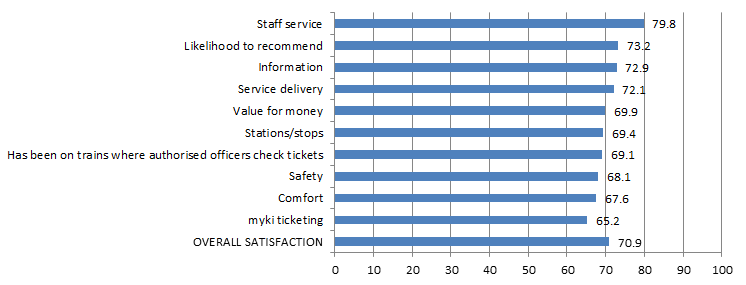 Table 14a: Satisfaction with key service aspects for metropolitan trainsMetropolitan tramsFigure 5b: Satisfaction with key service aspects for metropolitan trams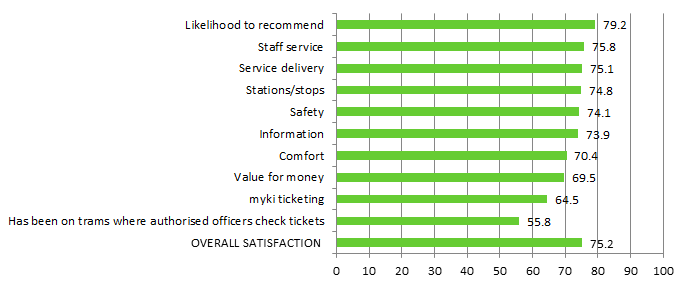 Table 14b: Satisfaction with key service aspects for metropolitan tramsMetropolitan busesFigure 5c: Satisfaction with key service aspects for metropolitan buses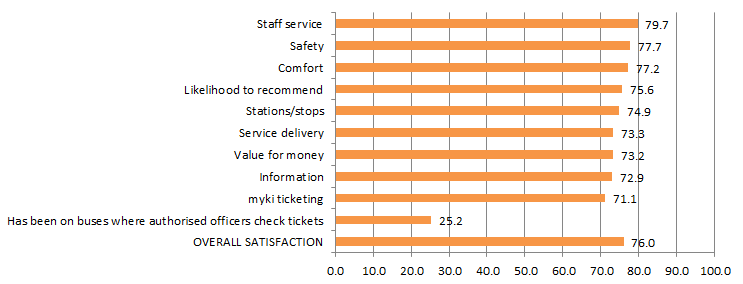 Table 14c: Satisfaction with key service aspects for metropolitan busesV/Line modesTable 15a: V/Line trains individual overall satisfactionTable 15b: V/Line coaches individual overall satisfactionFigure 6: V/Line individual overall satisfaction – trains and coachesV/Line trainsFigure 7a: Satisfaction with key service aspects for V/Line trains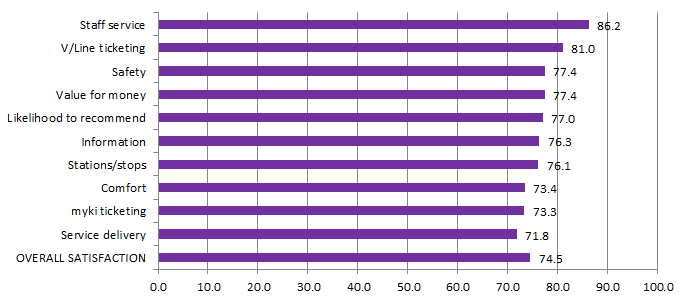 Table 16a: Satisfaction with key service aspects for V/Line trains
V/Line coachesFigure 7b: Satisfaction with key service aspects for V/Line coaches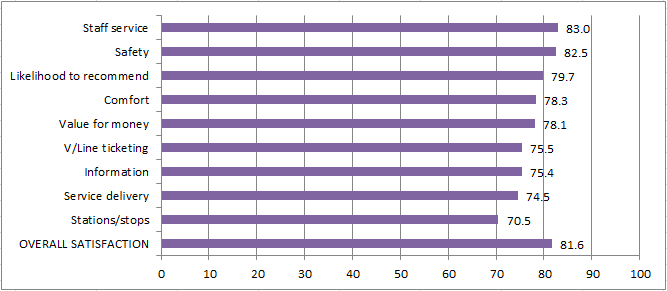 Table 16b: Satisfaction with key service aspects for V/Line coachesTravel behaviour and ticketingTravel behaviourThe proportion of non-users of public transport continues to remain stable in the June 2016 quarter with 7 per cent stating they hardly ever or never use public transport.Figure 8: Main purpose of trip on weekday and weekendTable 17: Main purpose of trip on weekday and weekend
The most popular reason for using public transport on weekdays is for leisure purposes (45 per cent), which continues to lead commuting to work (36 per cent). Weekend travel continues to be dominated by leisure purposes (82 per cent).myki device availabilityA private company, NTT Data Victorian Public Ticketing System Pty Ltd, is under contract to the Victorian Government to operate and maintain the myki ticketing system for Victoria’s public transport network.Measurements included in the contract include targets to represent minimum levels of acceptable availability and performance, and specified levels of non-availability due to maintenance, servicing and breakdowns.Table 18: Month-by-month NTT Data Key Performance Indicator calculated availability (per cent)Figure 9: Month-by-month NTT Data Performance Indicator calculated availability (per cent)Monitoring of ticketing equipmentThe status of ticketing equipment at railway stations is monitored via fixed communication. NTT Data therefore, has accurate and up-to-date information on the availability of ticketing machines at railway stations and can promptly schedule repairs or servicing.Mobile equipment on board trams and buses utilises wireless communications. Tram and bus operators are required to make vehicles with faulty equipment available to NTT Data for repairs and services. Measures and performance targets vary between modes.Fare evasionAttitudes toward Authorised OfficersFigure 10: Attitudes toward Authorised Officers (per cent)Table 19: Detailed attitudes toward Authorised Officers
Over a third (41 per cent) of public transport users reported feeling positive towards Authorised Officers in the June 2016 quarter, up from last quarter (36 per cent). The increase in overall positive feelings is driven due to an increase in those feeling ‘neutral’ (from 30 per cent last quarter to 44 per cent this quarter).Customer serviceWebsitePTV’s website provides journey planning, timetable, ticketing and marketing information for metropolitan Melbourne and regional Victoria. The PTV mobile phone apps for iPhones and Android handsets feature timetable and journey planning information.

Table 20: Website performance*The quarter total for unique visitors may be higher than the aggregate of the three months as a visitor may visit the website more than once during a month, but is only counted once in the quarter total.The PTV website received 11.8 million visits from customers in the June quarter. This is down 12% on the seasonal spike of the previous quarter’s record total, but still up 5% year-on-year.Journey plannerCustomers planned a record 35.4 million journeys using PTV’s journey planner across our website, mobile phone apps and call centre during the quarter. This is a 10% decrease on the record total of the previous quarter, but still up 25% on the same period last year.News and service alterationsLevel crossing improvements works were among the most popular news topics during the quarter, with an article about station closures and alterations on the Frankston line being viewed 223,000 times.An article about ongoing V/Line cancellations and coach replacements also proved popular, being viewed 139,000 times.Mobile appsCustomers used PTV’s mobile apps in 14.2 million sessions, with apps being installed on 147,000 new devices during the quarter.Figure 11: Website visits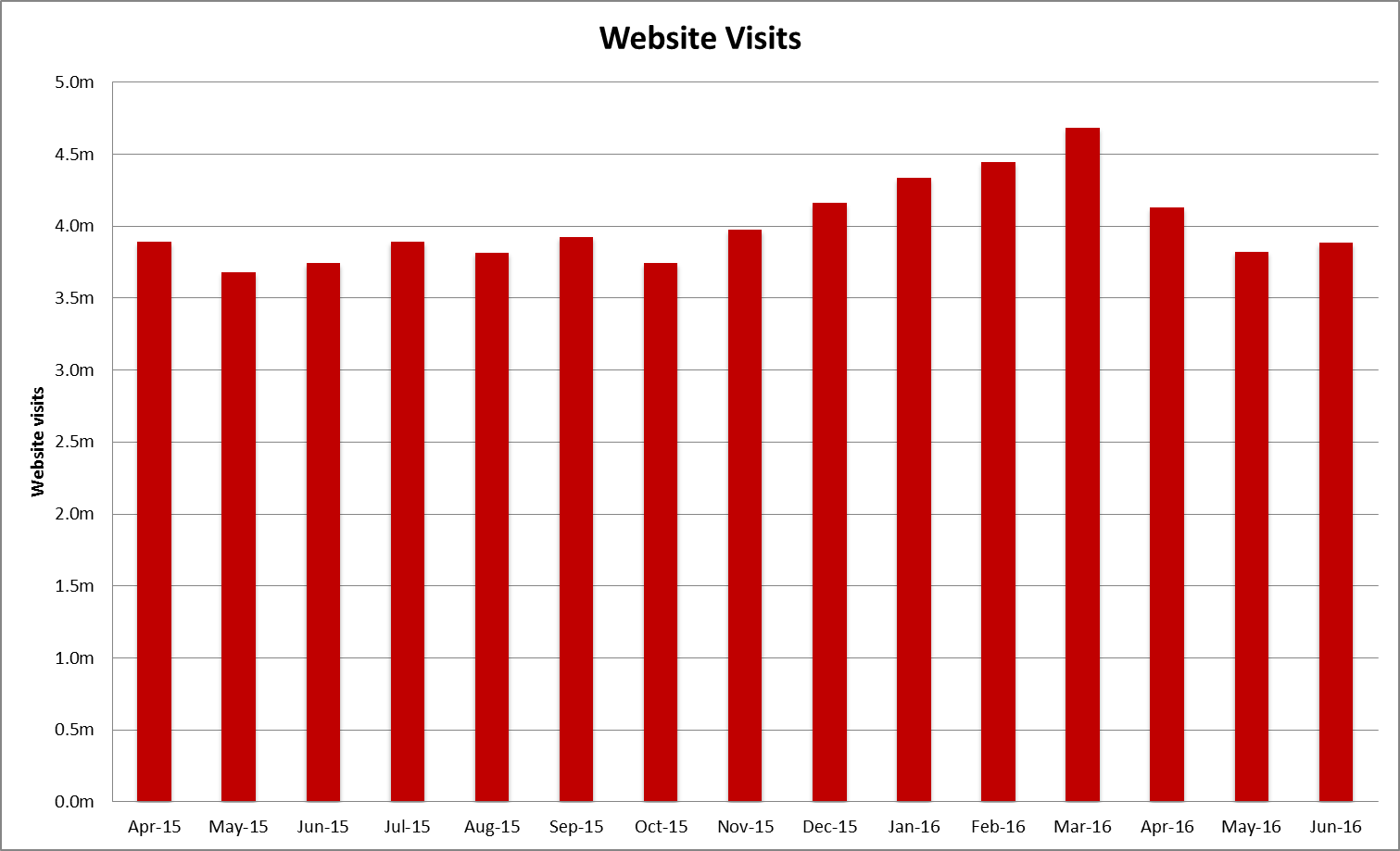 Source: Google analyticsTable 21: Website visitsCall CentrePTV’s Call Centre provides journey and ticket information for metropolitan and regional services, as well as taking reservations and payment for V/Line tickets. It also collects feedback on behalf of all operators.Table 22: Call Centre calls receivedCall volumes decreased  28.2 per cent this quarter and decreased 2.3 per cent against the same period last year.Figure 12: Call Volumes and Grade of Service (per cent) 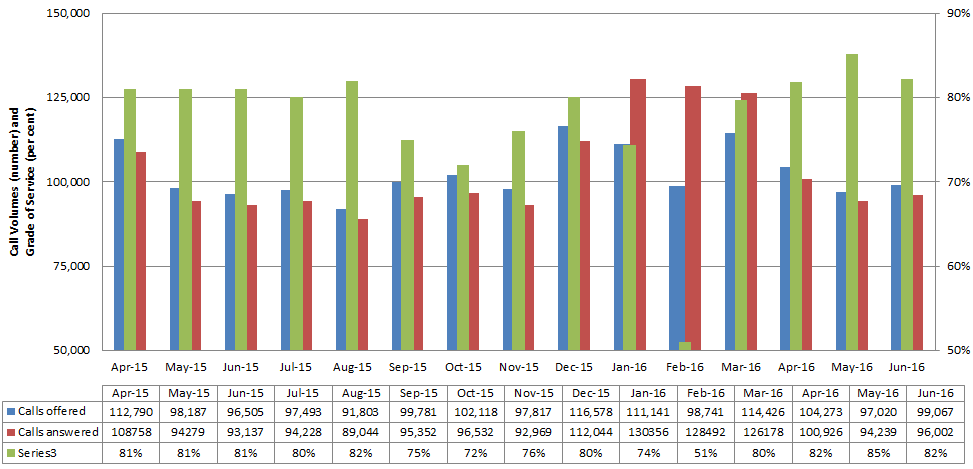  Table 23: Call Volumes and Grade of Service (per cent)
The Grade of Service target of 80 per cent of calls answered within 30 seconds was met in April (82 per cent), May (85 per cent) and June (82 per cent).Industry-wide feedbackAbout industry feedback	Feedback data from all operators who have Resolve (Metro, Yarra, V/Line and PTV), is collected in a central database to aid industry-wide reporting and analysis. Bus data is provided to PTV by BusVic on behalf of its members.Stakeholder shareDuring the June quarter, stakeholders reported receiving 21,412 cases (excluding special needs booking requests); this was a 16 per cent decrease on the previous quarter, and down by 13 per cent year-on-year.PTV received 3,806 primary cases during the quarter; a 17 per cent decrease on the previous quarter, and a decrease of 27 per cent year-on-year.Figure 13: Resolve – Stakeholder shareTable 24: Resolve – Stakeholder share* Special needs booking requests have been removed Types of feedbackFigure 14: Types of feedback
Table 25: Types of feedbackIndustry feedbackFigure 15: Top five feedback issues across the industryNote: Top issues for cases entered into the Resolve database (excluding performance-based compensation claims and compliments).Table 26: Top five feedback issues across the industry
Note:  Top issues for cases entered into the Resolve database (excluding performance-based compensation claims and compliments).Table 27: Breakdown of top industry issue*
*Top issue: Service Disruption: 20.1 per cent of casesNote: Bus industry feedback categorisation does not currently allow for analysis beyond the top PTV issues feedback.PTV feedbackExcluding compliments, provision of information was the top feedback issue of the quarter, accounting for almost 30 per cent of PTV cases.Mobile Products accounted for nearly 39 per cent of the feedback received under provision of information. 30 per cent of the feedback came from the iPhone - PTV App 3.1.0.Other  issues consist of:Technical issuesFuture EnhancementEase of useTicketing and policy accounted for 21 per cent of all PTV Cases. Requests include:Service Change NeededSystem ImprovementCompensation RequestSome 1.5 per cent of cases received during the quarter were compliments. The top compliments were staff and provision of information (accounting for 68 per cent of compliments)74 per cent of the compliments from Staff related to Call Centre40 per cent of the compliments from Provision of information related to Mobile ProductsFigure 16: PTV top five feedback issuesNote: Bus industry feedback categorisation does not currently allow for analysis beyond the top PTV issues feedback.Table 28: PTV top five feedback issues
Note: Top issues for cases entered into the Resolve database (excluding performance-based compensation claims and compliments).Table 29: Breakdown of top PTV issue*
*Top PTV issue: Provision of Information: 29.8 per cent of casesNote: Bus industry feedback categorisation does not currently allow for analysis beyond the top PTV issues feedback.ModeThresholdApr–Jun  2015Jul–Sep  2015Oct–Dec  2015Jan–Mar  2016Apr–Jun 2016Metropolitan trains4 minutes, 59 seconds late91.592.893.091.692.4Metropolitan trams – average over route4 minutes, 59 seconds late82.785.082.383.783.9V/Line trainspunctuality88.587.787.881.988.1Metropolitan trams – average over route4 minutes, 59 seconds late72.776.372.374.674.2Metropolitan buses – average over routepunctuality—80.078.578.679.4Metropolitan buses – old measurepunctuality93.189.890.889.6— LineApr – Jun  2015Jul – Sep  2015Oct – Dec  2015Jan – Mar  2016Apr – Jun 2016Alamein90.1%93.4%91.5%91.2%90.4%Belgrave83.2%87.2%89.0%87.9%80.3%Craigieburn89.2%91.5%90.8%90.3%91.3%Cranbourne85.5%89.4%88.5%84.8%83.9%Frankston87.3%89.4%88.3%86.5%93.5%Glen Waverley93.1%94.7%95.1%94.6%94.9%Hurstbridge90.8%92.2%93.1%92.1%91.9%Lilydale86.6%89.0%91.3%88.5%85.4%Pakenham86.7%91.0%89.8%85.9%86.0%Sandringham93.5%96.8%96.8%93.6%94.1%South Morang93.5%95.2%95.8%96.0%94.8%Stony Point87.5%96.9%96.1%92.7%94.4%Sunbury91.3%92.3%92.4%88.8%91.3%Upfield93.1%95.0%93.5%92.7%93.7%Werribee85.4%93.0%93.2%89.4%91.0%Williamstown89.9%94.9%94.6%92.0%94.3%Network Total89.2%92.3%92.3%90.2%90.7% LineApr – Jun  2015Jul – Sep  2015Oct – Dec  2015Jan – Mar  2016Apr – Jun 2016Alamein94.2%95.2%95.6%94.0%93.7%Belgrave90.5%91.7%93.1%92.4%89.3%Craigieburn92.3%92.3%92.2%92.7%93.3%Cranbourne88.3%89.7%88.7%87.8%88.2%Frankston89.5%89.0%89.1%89.7%94.6%Glen Waverley96.4%96.1%96.4%97.2%97.7%Hurstbridge95.1%95.0%95.7%93.4%94.6%Lilydale91.7%93.2%94.0%91.7%90.9%Pakenham89.0%88.8%88.6%86.5%86.5%Sandringham95.2%95.2%95.5%94.1%95.8%South Morang95.0%94.5%96.2%94.5%94.2%Stony Point100.0%97.4%95.1%94.4%96.4%Sunbury93.0%93.5%93.7%88.7%93.7%Upfield93.8%94.5%93.5%93.4%94.8%Werribee92.0%93.6%94.1%92.7%94.1%Williamstown95.7%96.0%95.3%94.8%95.8%Network Total92.7%93.1%93.4%92.2%93.3%ModeMeasureApr – Jun  2015Jul – Sep  2015Oct – Dec  2015Jan – Mar  2016Apr –Jun 2016Metropolitan trains% timetable delivered98.698.998.898.398.8Metropolitan trams% timetable delivered99.199.098.798.698.8V/Line trains% services delivered98.598.097.492.598.1Metropolitan buses% services delivered>99.9>99.9>99.9>99.9>99.9LineQ2 2015Q3 2015Q4 2015Q1 2016Q22016Services scheduled to run through the loop Q2 2016Alamein68534954611,323Belgrave128129961401084,185Craigieburn21243626186,372Cranbourne1711761652462043,538Frankston1481461531571073,643Glen Waverley51275155413,657Hurstbridge10151735116,261Lilydale2201621511951666,623Pakenham2262342152472046,547Sandringham17273433241,404South Morang12251434135,826Sunbury13184020146,387Upfield11152220124,689Werribee (Delivered Bypassing City Loop)101146741Werribee (Delivered Bypassing Westona Loop)1227411079728,458Werribee (Delivered Bypassing Both Loops)1––11,202Grand Total1,2291,1261,1671,3481,06270,156MeasureApr – Jun  2015Jul – Sep  2015Oct – Dec  2015Jan – Mar  2016Apr – Jun 2016Total number of timetabled services185,846192,101188,832190,166  192,284 Number of express run services190827510746Percentage of total services run as unplanned express0.10.00.00.10.0MeasureThresholdTrainsTramsV/LinePunctualityArrival by 4 minutes, 59 seconds8877-Arrival by 5 minutes, 59 seconds--92*ReliabilityPercentage of timetable delivered9898-Percentage of services delivered--96Payment typeApr – Jun  2015Jul – Sep  2015Oct – Dec  2015Jan – Mar  2016Apr – Jun 2016Base contract63,79950,98962,07849,38459,471Incentive or penalty3,4053,2953,4575312,310Customer Experience Performance Regime0020000Revenue Reset Adjustment Payment24,59319,49217,86428,95428,954Maintenance and projects180,059102,42576,49068,27864,213Rolling stock223,89927,85224,31523,22019,688Operations and systems315,54318,77511,40813,04912,233TOTAL211,298222,828195,612183,416186,868Payment typeApr – Jun  2015Jul – Sep  2015Oct – Dec  2015Jan – Mar  2016Apr – Jun 2016Base contract7,3133,4945,9032,986480Incentive and penalty-788-89-1,619-1,226-1,341Customer Experience Performance Regime0043900Revenue Reset Adjustment Payment12,81419,61919,61916,37717,859Maintenance and projects115,06516,34917,52215,06524,549Rolling stock8,7678,7678,7678,7678,767Operations and systems23,2063,5964,6923,7723,104TOTAL46,37751,73655,32445,74153,418Payment typeApr – Jun  2015Jul – Sep  2015Oct – Dec  2015Jan – Mar  2016Apr – Jun 2016Base contract81,93678,57087,05782,866129,836Regional Coaches8,2128,5738,5738,5738,573Farebox22,44222,69820,91921,67121,508Rolling stock8,9538,9538,9538,9538,953Total121,543118,794125,502122,063168,870Payment typeApr – Jun  2015Jul – Sep  2015Oct – Dec  2015Jan – Mar  2016Apr – Jun 2016Metropolitan144,650144,852146,536144,751146,975Regional27,25627,53427,33228,95129,114School55,35756,14456,21437,28756,113Total227,263228,530230,081210,989232,201Apr – Jun 2014Jul – Sep 2014Oct – Dec  2014Jan – Mar  2015Apr – Jun  2015Jul – Sep  2015Oct – Dec  2015Jan – Mar  2016Apr – Jun 201666.166.466.768.167.367.869.669.067.3ModeApr – Jun 2014Jul – Sep 2014Oct – Dec  2014Jan – Mar  2015Apr – Jun  2015Jul – Sep  2015Oct – Dec  2015Jan – Mar  2016Apr – Jun 2016  Metropolitan Trains70.471.471.571.971.271.473.573.570.9ModeApr – Jun 2014Jul – Sep 2014Oct – Dec  2014Jan – Mar  2015Apr – Jun  2015Jul – Sep  2015Oct – Dec  2015Jan – Mar  2016Apr – Jun2016  Metropolitan Trams74.473.774.775.975.275.677.176.375.2ModeApr – Jun 2014Jul – Sep 2014Oct – Dec  2014Jan – Mar  2015Apr – Jun  2015Jul – Sep  2015Oct – Dec  2015Jan – Mar  2016Apr – Jun  2016Metropolitan Buses76.276.275.276.576.676.976.177.776.0Satisfaction indicatorScoreSignificant change from previous quarterStaff service79.8decreaseLikelihood to recommend73.2decreaseInformation72.9Service delivery72.1Safety68.1decreaseValue for money69.9Has been on trains where authorised officers check tickets69.1Stations/stops69.4Comfort67.6decreasemyki ticketing65.2decreaseOVERALL SATISFACTION70.9decreaseSatisfaction indicatorScoreSignificant change from previous quarterLikelihood to recommend79.2decreaseStaff service75.8Stations/stops74.8Safety74.1decreaseService delivery75.1Information73.9Comfort70.4Value for money70.6myki ticketing64.5Has been on trams where authorised officers check tickets55.8OVERALL SATISFACTION 75.2Satisfaction indicatorScoreSignificant change from previous quarterStaff service79.7Safety77.7Comfort77.2Likelihood to recommend75.6Service delivery73.3decreaseStations/stops74.9Information72.9Value for money73.2myki ticketing71.1Has been on buses where authorised officers check tickets25.2OVERALL SATISFACTION76.0ModeApr – Jun 2014Jul – Sep 2014Oct – Dec  2014Jan – Mar  2015Apr – Jun  2015Jul – Sep  2015Oct – Dec  2015Jan – Mar  2016Apr – Jun  2016 V/Line trains75.877.375.475.776.976.278.873.874.5ModeApr – Jun 2014Jul – Sep 2014Oct – Dec  2014Jan – Mar  2015Apr – Jun  2015Jul – Sep  2015Oct – Dec  2015Jan – Mar  2016Apr – Jun  2016V/Line coaches81.480.380.884.685.783.986.181.678.4Satisfaction indicatorScoreSignificant change from previous quarterStaff service86.2V/Line ticketing81.0Safety77.4Stations/stops76.1decreaseValue for money77.4Likelihood to recommend77.0Information76.3Comfort73.4Service delivery71.8myki ticketing73.3OVERALL SATISFACTION74.5Satisfaction indicatorScoreSignificant change from previous quarterValue for Money78.1decreaseStaff service83.0Safety82.5Likelihood to recommend79.7Information75.4decreaseComfort78.3V/Line ticketing75.5Service delivery74.5Stations/stops70.5decreaseOVERALL SATISFACTION78.4decreaseWeekday  (Apr – Jun 2016)Weekend   (Apr – Jun  2016)To get to / from work36%7%To get to / from leisure activities45%82%To get to / from place of study10%2%To get errands / chores/ day to day tasks done29%20%Something else0%0%EquipmentApr 2016May 2016June 2016myki gate99.9448%99.9520%99.9687%myki reader (mobile)99.9989%99.9993%99.9994%myki reader (stationary)99.9998%99.9999%99.9999%Attitudes towards authorised officersApr – Jun  2015Jul – Sep  2015Oct – Dec  2015Jan – Mar  2016Apr – Jun  2016Neutral56%49%30%44%43%Pleased15%16%27%18%18%More secure18%19%22%18%23%Annoyed2%4%6%5%5%Nervous5%3%5%4%3%Harassed1%3%3%4%2%Have not seen them2%4%8%8%6%Sample size400503400400400Apr 2016May 2016Jun 2016Quarter totalQuarter on quarter change*Year on year change*Visits4.1m3.8m3.9m11.8m-12%5%Visitors1.8m1.7m1.8m4.4m*-10%7%Pageviews11.2m 10.3m10.5m32.0m-15%2%MonthApr 2015May 2015Jun 2015Jul 2015Aug 2015Sep 2015Oct 2015Nov 2015Dec 2015Pageviews10,656,6649,931,61210,733,26810,891,31010,398,84710,723,05010,053,88311,047,13211,422,931Visitors1,695,0671,609,9001,667,0181,686,1691,628,9281,720,5211,655,9891,755,1621,845,806Visits 3,891,184  3,681,972  3,743,489  3,895,115  3,819,592  3,928,755  3,746,178  3,978,079  4,162,017 MonthJan 2016Feb 2016Mar 2016Apr 2016May 2016June 2016Pageviews12,520,82212,570,23912,715,15611,168,58410,298,44910,518,701Visitors1,964,2631,938,3221,997,6121,805,5321,688,4931,779,346Visits 4,334,701  4,446,234  4,686,265   4,131,1973,824,990 3,887,248 MeasureApr-16May-16Jun 2016Quarter TotalQuarter on quarter changeYear on year changeCalls received104,27397,02099,067300,360-28.2%-2.3%CallsApr 2015May 2015Jun 2015Jul 2015Aug 2015Sep 2015Oct 2015Nov 2015Dec 2015Jan 2016Feb 2016Mar 2016Apr 2016May 2016Jun 2016offered112,79098,18796,50597,49391,80399,781102,11897,817116,578111,14198,741114,426104,27397,02099,067answered108,75894,27993,13794,22889,04495,35296,53292,969112,044130,356128,492126,178100,92694,23996,002GOS%81%81%81%80%82%75%72%76%80%74%51%80%82%85%82%OperatorTotal number of casesShare of all casesQuarter-on-quarter changeYear-on-year changeMetro5,71227%-19%-13%Yarra Trams3,26515%-10%-49%Bus5,63226%-4%53%V/Line2,99714%-30%5%PTV3,80618%-17%-27%Total21,412100%-16%-13%Feedback typePercentageComplaint77.2%Compliment3.5%Enquiry7.0%Others2.5%Suggestion9.8%IssuePercentageService delivery 27.1%Provision of information 18.7%Infrastructure16.4%Staff 16.1%Ticketing and policy8.0%IssuePercentageService Disruption20.1%Delayed16.3%Cancellation8.8%Service Change Needed7.6%Bus replacements7.0%IssuePercentageProvision of Information29.8%Service delivery21.1%Ticketing and policy19.7%Infrastructure17.1%Staff9.6%IssuePercentageMobile Products38.7%Timetable18.5%Website15.0%Journey Planner9.3%Information Request7.8%